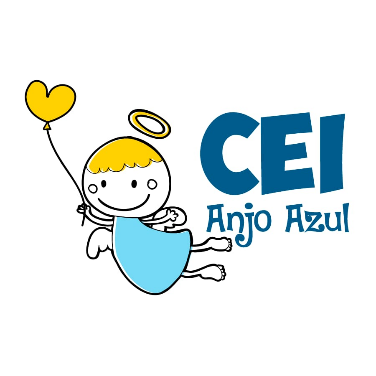 CENTRO DE EDUCAÇÃO INFANTIL ANJO AZULRua 31 de Março/nº 1508Lacerdópolis – SCCEP: 89660 000 Fone: (49) 3552 0279Coordenadora: Marizane Dall’OrsolettaE mail: ceianjoazullacerdopolis@gmail.com Blog: www.ceianjoazul.blogspot.comARTES – PROFESSORA ANA CAROLINE SEMANA: 10/08 Á 14/08(2 HORAS SEMANAIS- PLATAFORMA/WHATSAPP)PRÉ lIOLÁ QUERIDAS CRIANÇAS!HOJE VAMOS ASSISTIR AO VÍDEO DO CARACOL, DISPONÍVEL EM: https://www.youtube.com/watch?v=A0LzWNUovL4GOSTARAM DA CANÇÃO DO CARACOL?! 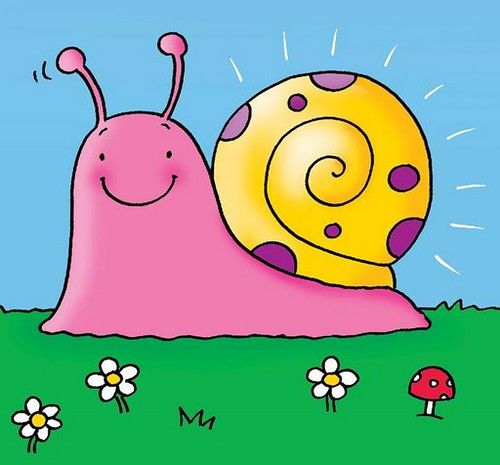 VAMOS DESENHAR UM CARACOL BEM GRANDE EM UMA FOLHA DE PAPEL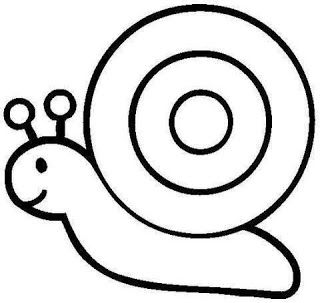  PINTE DE LÁPIS DE COR E NA CASINHA DO CARACOL VAMOS COLAR GRÃOS DE FEIJÃO.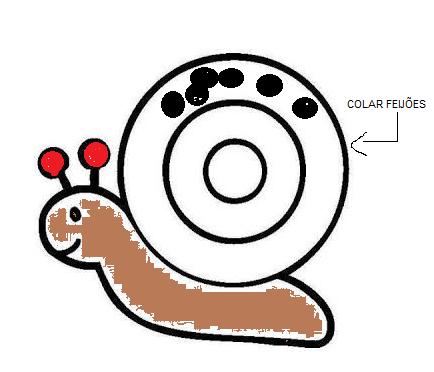 BEIJOS CRIANÇAS!!!ÓTIMA SEMANA À TODOS!!